ПРИЛОГ 1ПРИЈАВНИ ОБРАЗАЦ ЗА НАБАВКУ БИЦИКАЛА КАО ЕКОЛОШКИ ПРИХВАТЉИВОГ НАЧИНА ПРЕВОЗАЛИЧНИ ПОДАЦИ ПОДНОСИОЦА ПРИЈАВЕУ прилогу доставити:фотокопију личне карте или очитане податке из личне карте подносиоца захтева;предрачун за куповину бицикла издат од стране одабраног директног корисника (привредног субјекта) по објављеном Јавном позиву, са наведеном ценом и моделом бицикла. Предрачун мора бити издат након расписивања Јавног позива за грађане;изјаву о члановима   породичног домаћинства (члановима        породичног домаћинства сматрају се брачни и ванбрачни партнер, њихова деца рођена у браку или ван њега, усвојена или пасторчад, њихови родитељи и лица која су они по закону дужни да издржавају, а који станују заједно са подносиоцем пријаве на Јавни позив)потписану изјаву о сагласности да орган за потребе поступка може извршити увид, прибавити и обрадити податке о чињеницама о којима се води службена евиденција, а који су неопходни у поступку одлучивања;Под пуном материјалном и кривичном одговорношћу тврдим да су горе наведени подаци, односно подаци у пријави тачни, што потврђујем својим потписом.Датум:__________	2022. годинеМесто: __________ Потпис подносиоца пријаве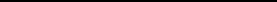 1Име и презиме2ЈМБГ3Адреса из личне карте4Број личне карте5Број фиксног телефона6Број мобилног телефона